Директору ГБОУ лицей 488 Выборгского районаОсенновой Н.Ю. от ____________________________________________ (Ф.И.О. полностью)______________________________________________родителя (законного представителя) обучающегося(нужное подчеркнуть)дата рождения _________________________________зарегистрированного по адресу:___________________(индекс, место регистрации)______________________________________________номер телефона ________________________________паспорт серия  _____________ № _________________дата выдачи ___________________________________кем выдан   		_________________________________	ЗАЯВЛЕНИЕ o предоставлении питания в образовательных учреждениях Санкт-Петербурга с компенсацией стоимости питания за счет средств бюджета Санкт-ПетербургеПрошу предоставить в соответствии с главой 18 Закона Санкт-Петербурга «Социальный кодекс Санкт-Петербурга» дополнительную меру социальной	поддержки по обеспечению питанием, включающим завтрак, обед, завтрак и обед или комплексный обед (нужное подчеркнуть) с компенсацией за счет средств бюджета Санкт-Петербурга 100 процентов стоимости питания в течение учебного дня<l >:(кому - ф.и.о.)обучающе(му, й)ся класса (группы)	, на период с	по		 дата рождения 	, свидетельство о рождении/паспорт серия              номер	, в связи с тем, что: **(при заполнении заявления необходимо проставить знак  напротив   одной из категорий граждан, претендующих на дополнительную меру социальной поддержки по обеспечению питанием)обучающий(ая)ся относится к одной из следующих категорий:Родитель (законный представитель), обучающийся:- проинформирован образовательным учреждением о праве подать заявление на предоставление дополнительной меры социальной поддержки по обеспечению питанием в следующем учебном году в мае соответствующего календарного года;- дополнительная мера социальной поддержки по обеспечению питанием предоставляется начиная с месяца, следующего за месяцем подачи заявления, если заявление подано до 20 числа текущего месяца;- предоставление питания прекращается в случаях:- утраты обучающимся права на предоставление питания - с 1 числа месяца, следующего за месяцем, в котором наступили соответствующие обстоятельства;- установления недостоверности представленных заявителем сведений или несвоевременности извещения об изменении указанных сведений - с 1 числа месяца, следующего за месяцем, в котором наступили соответствующие обстоятельства.В случае изменения оснований для предоставления дополнительной меры социальной поддержки по обеспечению питанием обязуюсь незамедлительно письменно информировать администрацию образовательного учреждения.Предъявлен документ, подтверждающий право представить интересы несовершеннолетнего (наименование и реквизиты документа),   	Согласен на обработку персональных данных	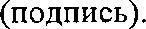 	 Дата	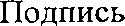 <l> Под стоимостью питания понимается стоимость питания в государственных образовательных учреждениях, ежегодно утверждаемая Правительством Санкт-Петербурга.Обучающихся общеобразовательных учреждений, реализующих адаптированную образовательную программу;Обучающихся общеобразовательных учреждений и профессиональных образовательных учреждений, являющихся инвалидами;обучающихся общеобразовательных учреждений из числа малообеспеченных семей;Обучающихся общеобразовательных учреждений и профессиональных образовательных учреждений из числа многодетных семей;Обучающихся общеобразовательных учреждений и профессиональных образовательных учреждений, являющихся детьми-сиротами и детьми, оставшимися без попечения родителей;Обучающихся профессиональных образовательных учреждений, осваивающими основную образовательную программу среднего профессионального образования подготовки квалифицированных рабочих, служащих или основную образовательную программупрофессионального обучения;обучающихся общеобразовательных учреждений, состояний на учете в противотуберкулезном диспансере;обучающихся в спортивных классах общеобразовательных учреждений;обучающихся в кадетских классах общеобразовательных учрежденийОбучающихся общеобразовательных учреждений и профессиональных образовательных учреждений, находящихся в трудной жизненной ситуации;детей и лиц старше 18 лет, один из родителей (законных представителей) которых является (являлся) участником специальной военной операции